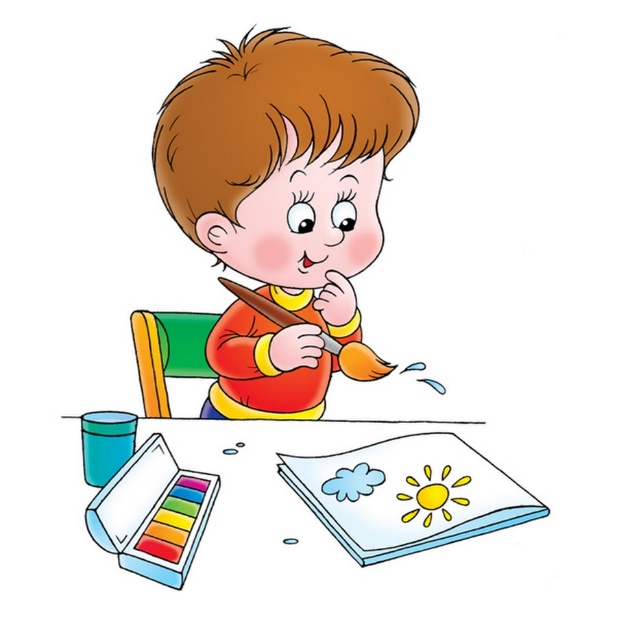 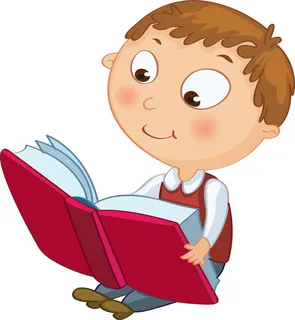 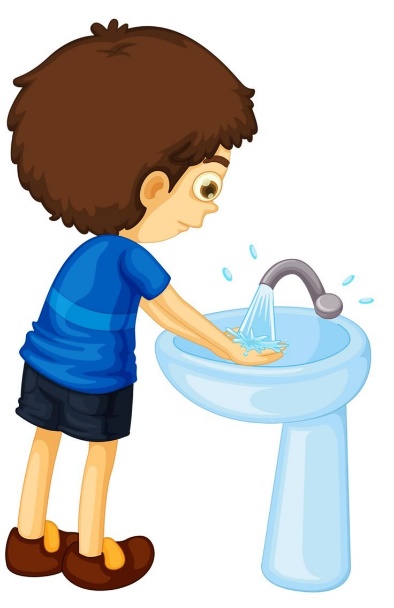 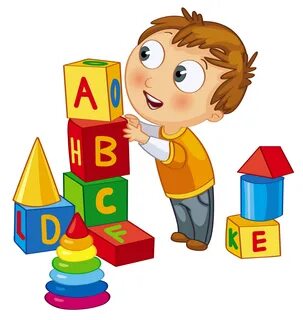 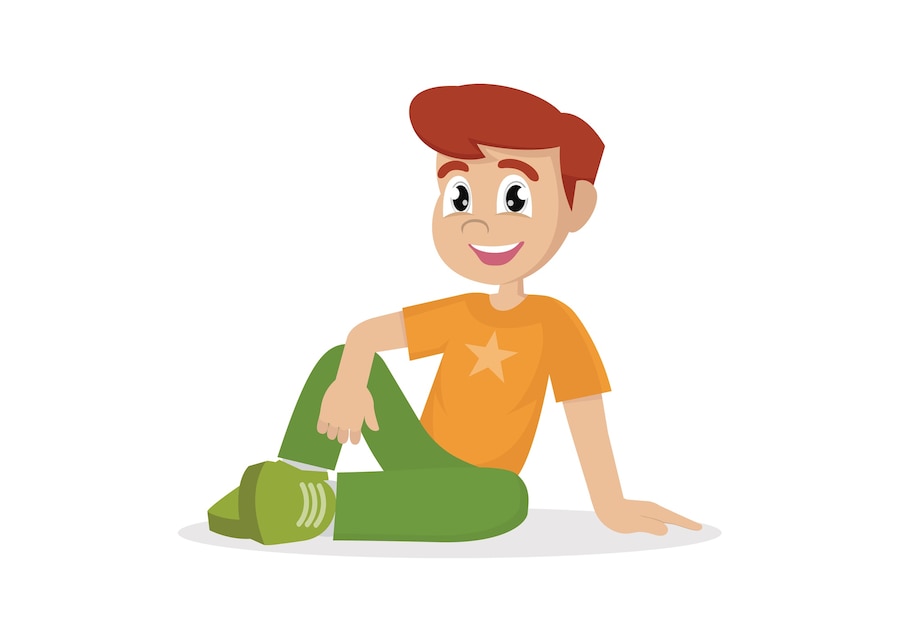 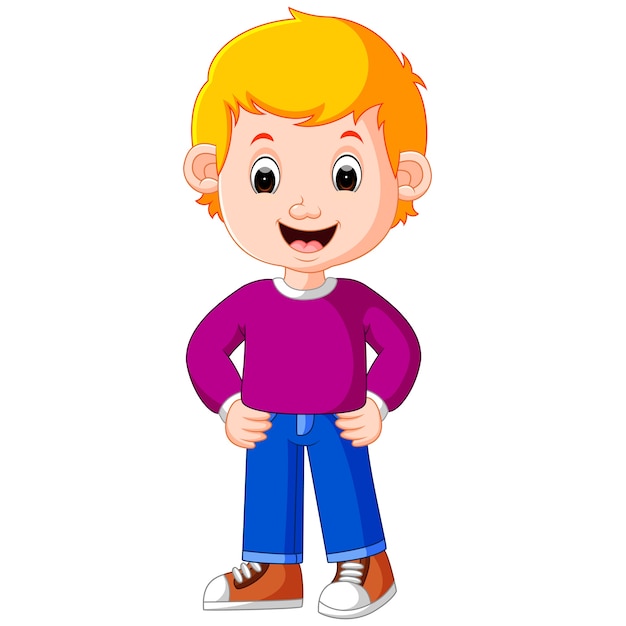 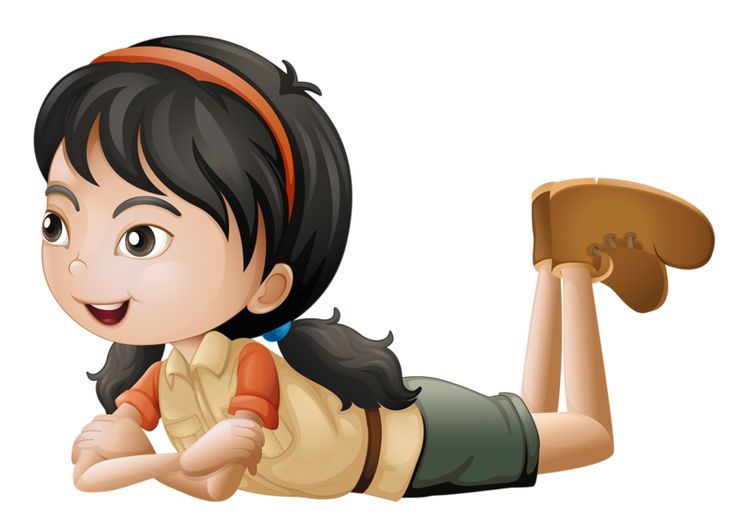 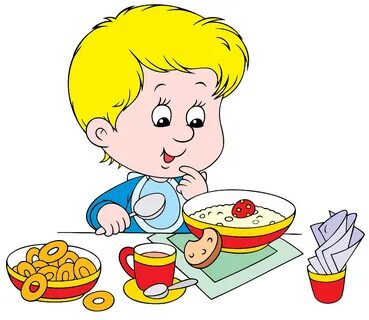 РИСУЕТЧИТАЕТМОЕТИГРАЕТСИДИТСТОИТЛЕЖИТЕСТРИСУЕТЧИТАЕТМОЕТИГРАЕТСИДИТСТОИТЛЕЖИТЕСТРИСУЕТЧИТАЕТМОЕТИГРАЕТСИДИТСТОИТЛЕЖИТЕСТРИСУЕТЧИТАЕТМОЕТИГРАЕТСИДИТСТОИТЛЕЖИТЕСТРИСУЕТЧИТАЕТМОЕТИГРАЕТСИДИТСТОИТЛЕЖИТЕСТ